ЛЫЖНЯ РОССИИ- 2019Самый лыжный день в 2019 году выпал на 9 февраля, который был приурочен к знаменательному событию —  Всероссийской массовой лыжной гонке «Лыжня России — 2019». Целью и задачами данных соревнований стали — привлечение население к регулярным занятиям лыжным спортом, здоровому образу жизни, а также выявлению сильнейших лыжников в различных возрастных категориях.   И кто, как не педагоги должны показать пример подрастающему поколению!
 На лыжню вышли все педагоги МБДОУ «Центр развития ребенка – Ножовский детский сад», а также их дети. 
Самые юные участники соревнований, а некоторым из них 5-13 лет, соревновались в команде вместе с родителями.  С неудержимым рвением участники пытались вырваться в лидеры, изо всех сил гнали к финишу. Но соревнования есть соревнования, а значит, есть сильнейший. Все отмечали хорошую организацию гонки, и, что немаловажно, качественно подготовленную трассу. После прохождения дистанции все участники могли согреться горячим чаем и вкусными на костре сосисками.  Спасибо за организацию мероприятия!                                                                                                                        Инструктор ФИЗО  Щенина Т.В.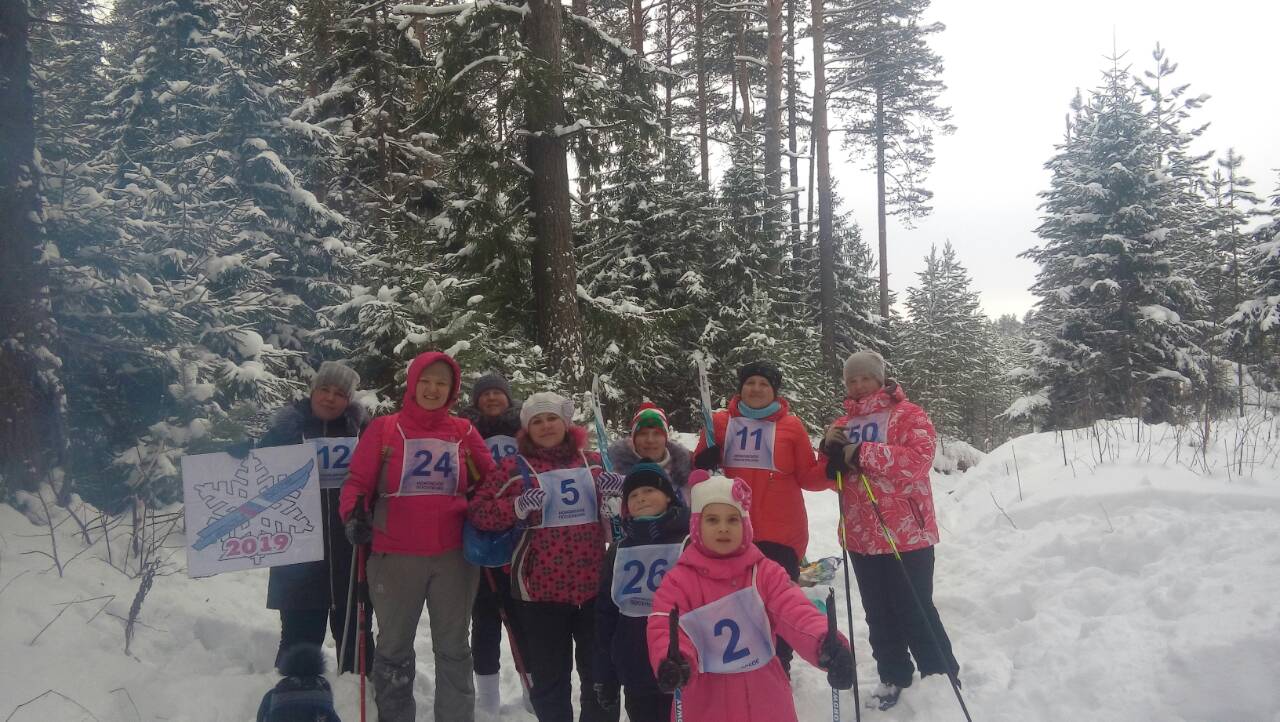 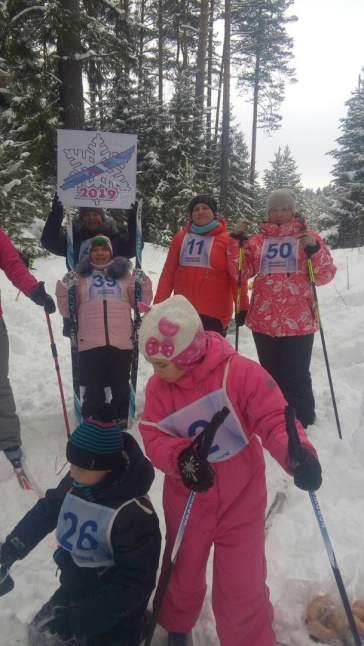 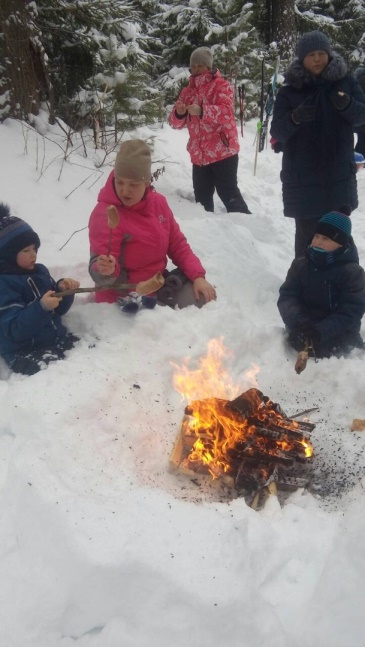 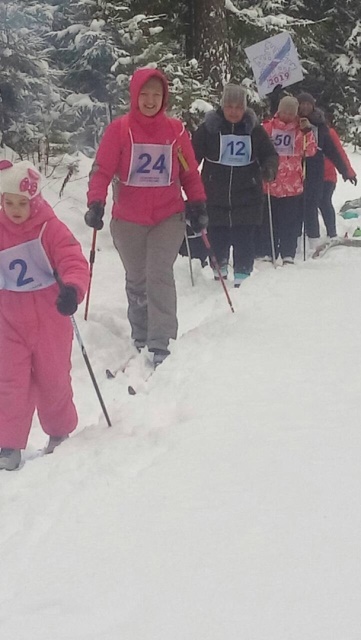 